Pomoc psychologiczno – pedagogiczna, arteterapia. (Kamil i Piotrek )17.03.2021r. środaTemat: Bukiet tulipanów – witraż.Dzień dobry!Dzisiaj proponuję żebyście wykonali witraż. Możecie go wykleić kolorową bibułą, plasteliną lub po prostu pokolorować według własnego pomysłu ! Miłej pracy! 😊😊😊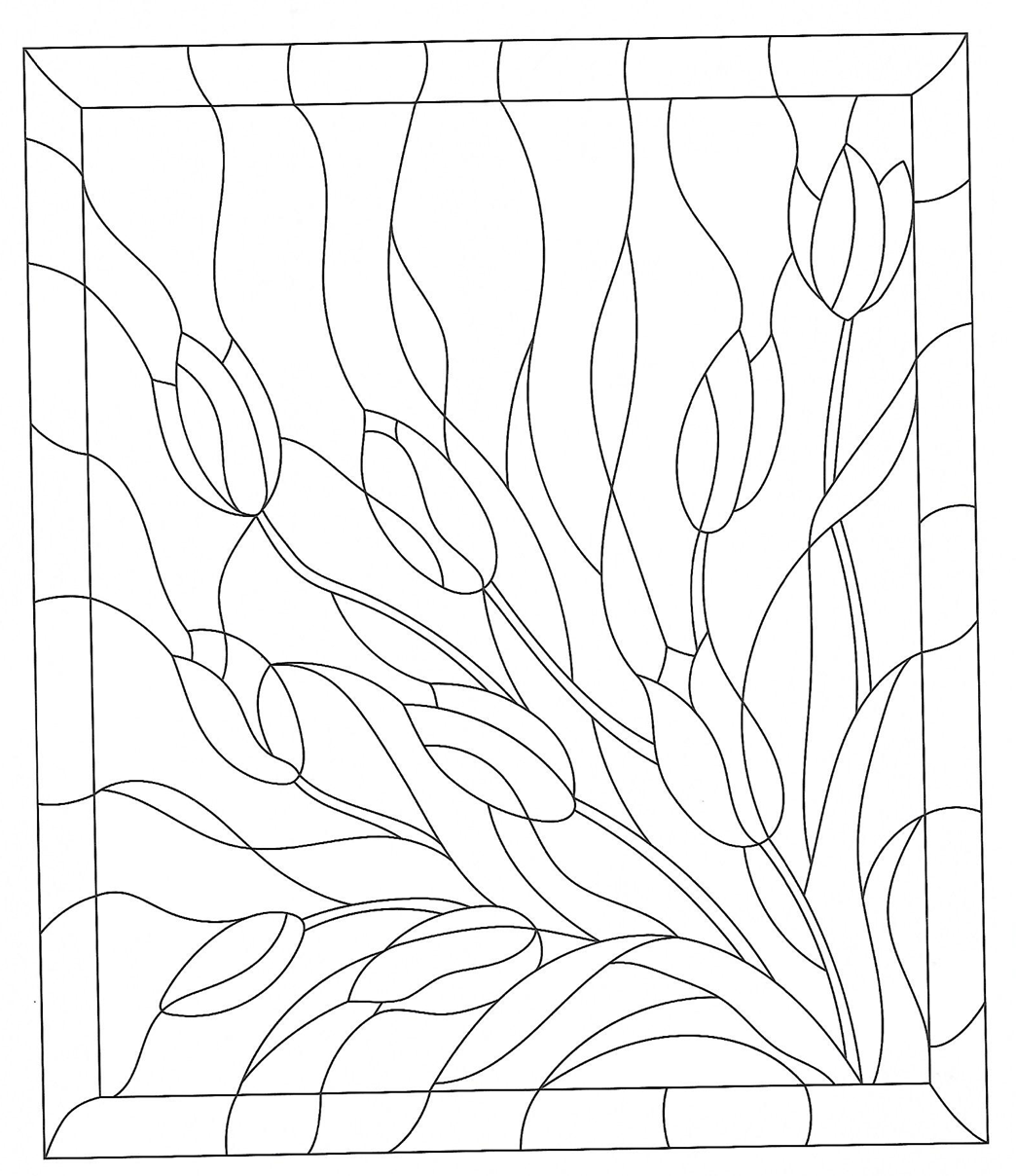 Życzę Wam miłego dnia !!!